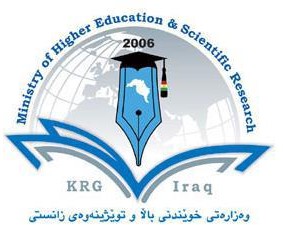 بیرکاری پەروەردەبەش:كۆلێژ:– هەولێر: سەلاحەدینزانكۆگشتىكوردناسیىبابەت:یەكەم - )(قۆناغیپەرتووکی کۆرس: شەرمین ئیبراهیم عەزیزمامۆستاخوێندن:ناوى ساڵىپەرتووکی کۆرس Book Course.16 لیستی سەرچاوە-1 ئيحسان نوورى ثاشا )1998( ، ميَذووى رِةط و رِةضةلَةكى كورد،وةرطيَرِانى حةمةكةريم عارف،ضاثى يةكةم،ضاثخانةى وةزارةتى ثةروةردة – هةوليَر.-2 زبري بالل امساعيل )1984( ، ميَذووى زمانى كوردى ، وةرطيَرِانى : يوسف رووف على،دار احلرية للطباعة –بغداد.-3 سةالم ناوخؤش و نةرميان عةبدولَالَ و ئيدريس عةبدولَالَ)2009( ،كوردؤلؤجى، ضاثي ضوارةم، ضاثخانةىمنارة ـ هةوليَر .-4 سةالم ناوخؤش و نةرميان خؤشناو)2010( ، زمانةوانى ، ضاثى يةكةم، ضاثخانةى منارة، هةوليَر.-5 شوكرية رةسول )1989( ، ئةدةبي كوردى و هونةرةكانى ئةدةب، مطابع التعليم العالي .-6عبدالواحيد مشري حممود)2011( كوردؤلؤجى ، ضاثخانةى ثاك –هةوليَر.-7 عةالئةدين سةجادى )1971( ، ميَذووى ئةدةبي كوردى ، ضاثي دووةم .-8عةالئةدين سةجادى )2000( ، ميَذووى ثةخشانى كوردى، ضاثخانةى وةزارةتى ثةروةردة ـ هةوليَر.-9 عةزيز طةردى )1987( ،ثةخشانى كوردى ، ضاثخانةى زانكؤي سةالَحةددي-هةوليَر. -10 عةبدولسةالم نةمجةدين عةبدولَالَ)2008( ، شيكردنةوةى دةقي شيعرى لةرِووى زمانةوانييةوة ، ضاثخانةىحاجي هاشم ـ هةوليَر.-11 مستةفا نةرميان )1981( ، رِيَنووسى كوردى لة رِةط و رِيشةوة ، لة بآلوكراوةكانى خانةى رِؤشنبريى وبآلوكردنةوةى كوردى ،داراحلرية للطباعة – بةغدا-12 حمةمةد مةردؤخى )2007( ، ميَذووى كورد و كوردستان ، وةرطيَرِانى. عةبدول كةريم حمةمةد سةعيد، ضاثيدووةم، خانةى ضاث و بالَوكردنةوةى ضوارضراـ سليَمانى.-13 مارف خةزنةدار)2010(، ميَذووى ئةدةبي كوردى، بةرطي يةكةم، دةزطاى ضاث و بالَوكردنةوةى ئاراس.-14حممد معروف فتاح )2011( ،زمانةوانى، ضاثى سيَيةم،ضاثخانةى ئةكادميياى كوردى،هةوليَر.-15 وريا عومةر ئةمني )2009( ، ئاسؤيةكى ترى زمانةوانى ، بةرطى يةكةم ، لةبآلوكراوةكانى دةزطاى ضاث وبآلوكردنةوةى ئاراس – هةوليَر.كوردناسى گشتى.1 ناوى كۆرسشەرمین ئیبراهیم عەزیز.2 ناوى مامۆستاى بەرپرسزمانی کوردی/پەروەردە.3 بەش/ کۆلێژshrmen.azeez@.su.edu.krd. ئيميَل.4 پەیوەندیتیۆری: 3 کاتژمێرله هه فتهیهكداپراکتیک: 0.5 یەکەى خوێندن (بە سەعات) لەهەفتەیەک.6 ژمارەی کارکردن.7 کۆدی کۆرسبكالوريوس 1999ماستةر 2004 قوتابى دكتؤرام.8 پرۆفایەلی مامۆستاکورد، کوردۆلۆجى، کوردناسى، مێژووى كؤن – ئیسالمى –نو َى ،ڕەچهڵهکى کورد، جوگرافیا، ئایین، زمان، پهیوەندیکردن، خێزانه زمان،دیالێکت، شێوەزار، ئهدەب، ڕێبازە ئهدەبییهکان، کالسیک، ڕۆمانستیك،ڕیالیزم، ڕۆژنامهگهرى ..9 وشە سەرەکیەکان.10 ناوەرۆکی گشتی کۆرس:كوردناسى طشتى : هةموو نوسراو و تويَذينةوة زانستيةكان دةطريَتةوة كة لة سةر هةموو اليةنةكانى ذيانى كورد وةك ( زمان , ئةدةب , جوطرافيا ، ميَذوو , ئاين و كلتور و...هتد) نوسراوة و بالَوكراوةتةوة بةئاماجنى ناساندنى كورد.طرنطى ئةم كوَرسة لة طرتنةبةرى ِرَيطاى زانستى بوَ ليَكوََلينةوة لة كورد وةك نةتةوة و خاكى كوردستان وةك وَالت دةردةكةويَت، بة ئاماجنى ناساندنى كورد وةك يةكَيك لة نةتةوةكانى دونيا كة خاوةنى خةسَلةت وتايبةمتةندى نةتةوايةتى خ َويةتى و جياوازة لة نةتةوةكانى تر لة ِرووى نةذاد و زمان و كلتور و نةريتةوة، كة مةرجَيكى سةرةكية هةموو تاكَيكى كورد زانيارى رِاست و ثوخت لةسةر ئةم بابةتة بزانيَت بة ئاماجنى طريَدانى تاكى كورد بة نةتةوة و خاكى خ َوى كة تايبتة بة خ َوى و جياوازة لة هةموو نةتةوةكانى تر.هةر ئةمةش واى كردووة كة ئةم بابةتة جياواز لة هةر بابةتيَكى تر بة ثيَويستيةكى طرنطى هةميشةى دابنريَ ولة هةموو كوَليذ و بةشة جياجيا كانى زانك َوكانى هةريَمى كوردستان خبويَندريَت..10 ناوەرۆکی گشتی کۆرس:كوردناسى طشتى : هةموو نوسراو و تويَذينةوة زانستيةكان دةطريَتةوة كة لة سةر هةموو اليةنةكانى ذيانى كورد وةك ( زمان , ئةدةب , جوطرافيا ، ميَذوو , ئاين و كلتور و...هتد) نوسراوة و بالَوكراوةتةوة بةئاماجنى ناساندنى كورد.طرنطى ئةم كوَرسة لة طرتنةبةرى ِرَيطاى زانستى بوَ ليَكوََلينةوة لة كورد وةك نةتةوة و خاكى كوردستان وةك وَالت دةردةكةويَت، بة ئاماجنى ناساندنى كورد وةك يةكَيك لة نةتةوةكانى دونيا كة خاوةنى خةسَلةت وتايبةمتةندى نةتةوايةتى خ َويةتى و جياوازة لة نةتةوةكانى تر لة ِرووى نةذاد و زمان و كلتور و نةريتةوة، كة مةرجَيكى سةرةكية هةموو تاكَيكى كورد زانيارى رِاست و ثوخت لةسةر ئةم بابةتة بزانيَت بة ئاماجنى طريَدانى تاكى كورد بة نةتةوة و خاكى خ َوى كة تايبتة بة خ َوى و جياوازة لة هةموو نةتةوةكانى تر.هةر ئةمةش واى كردووة كة ئةم بابةتة جياواز لة هةر بابةتيَكى تر بة ثيَويستيةكى طرنطى هةميشةى دابنريَ ولة هةموو كوَليذ و بةشة جياجيا كانى زانك َوكانى هةريَمى كوردستان خبويَندريَت..11 ئامانجەكانى كۆرس :-١ ڕوونکردنەوەى هەموو ئەو بابەتانەیە کە لە بارەى گەلى کوردەوە روونەکراونەتەوە، لێرەداروونتر دەکرێنەوە و قوتابیان و خوي ´َندكارانيان پێ ئلشنا دەکرێ . -٢ بابەتەکە وەکو بابەتێکى رۆشنبیرى گشتى دەبێ-3 ڕاستكردنەوەی ئەو زانیارییانەی،كە ناحەزانی نەتەوەی كورد دژی كوردییان نوسیوە ونابابهتييانه لە بەرژەوەندی خۆیان ڕاستییەكانیان شێواندووه .-4 لەپێناو ناساندنی قوتابى و خوێندكارانی غەیرە كورد، بە ڕیشە و ڕەچەڵەكی كورد وسەربەخۆی زمانی كوردی و داب و نەریت و شێوازی بیركردنەوە و شارستانیەتی كورد.-5 ناساندنی قوتابى و خوێندكاران بە سامانی دەوڵەمەندی كەلتوور و كەلەپوور و جوگرافیا الیەنەجیاجیاکانى ژیانى نەتەوەى کورد و نەژاد و مێژوو و زمان و ئەدەبیاتی كوردی .-6 تێگەیاندنی قوتابى و خوێندكاران لەو حەقیقەتەی كە كورد نەتەوەیەكی خاك دابەشكراوی بێ قەوارەیە و بە درێژایی مێژوو توشی قڕكردن و ڕاگواستن و گۆڕینی دیمۆگرافیای خاك وناسنامەی نەتەوەیی بۆتەوە .-7 تێگەیاندنى قوتابى و خوێندكارانه ، کە کوردیش خاوەنى زمانێکە لە ئاستى زمانەکانى دیکەى دنیادایە لە ڕووى سروشت و پێکهاتەوە ، هەوڵ بدا بۆ پێشخستنى زمانەکەى لە ڕێگاى بەکارهێنانىزمانى کوردى لە نووسین و داهێنانەکانیدا-..12 ئهرکهکانی قوتابیئهركی قوتابی لهم بابهتهدا زۆرگرنگه كه ئامادهبوونی بهردهوامیان ههبێ و تێبنییهكان تۆماربكهن و بهشداربن له وانهكه به ڕێگای گفتوگۆو خستنه ڕووی تێبینییهكان" ههروهها خوێندنهوهی ئهو سهرچاوانهی كه له لیستی سهرچاوهی كۆرسبووكهكه ئاماژهیان پێكراوه" بۆ ئهوهی پێشوهخته زانیارییان ههبێ لهسهربابهتهكه..13 ڕێگەی وانە ووتنەوهلةم وانةيةدا ضةندين شيَواز بةكاردةهيَنرى بؤ طةيشنت بةئاماجنةكان و طةياندنى زانيارييةكان بؤ قوتابى وةكو ريَط.اى ئ.ام.ادةك.ارى،ك.ة تي.اي.دا ب.اب.ةت.ةك.ان ب.ة قوت.ابي.ان دةدرىَ ل.ةط.ةضَ ب.ةك.ارهيَن.انى ض.ةن.د ريَط.اي.ةكىديكةى وةكو ِريَطاى طفتوطؤ و ثر س.يار و وةَالم ( س.و ض و جواب) لةثَيناو دةوَلةمةندكردنى بابةتةكةو با ش.  طةياندنى زانيارييةكان. بةكارهيَنانى هةريةك لةم ش.يَوازانةش بةثَيى س.رو ش.تى بابةتى وانةكة و بوونىسةرضاوة و هؤكارى ثيَويستى بةردةست دةطؤِرىَ..14 سیستەمی هەڵسەنگاندنهەڵسەنگاندن لەم بابەتەدا بە ڕێگای ئەنجامدانی كویز و لێپرسینەوهی ڕۆژانە لە بابەتەكە و ئەركی مالەوه ئەنجامدانیتاقیكردنەوهی وهرزی دهبێ كە تێكڕای تاقیكردنەوهی وهرزی لەسەر )40( نمره دهبێ.تاقیكردنهوهی كۆتایی كۆرس )60( نمره ..15 ئەنجامەکانی فێربوونثةيداكردنى شارةزايى تةواو سةبارةت بة ميَذووى كورد .-ئاشنا بوون بة رِووداو و ئةو بابةتانةى ، كة ثةيوةندييان بة طةىل كورد هةية .-شارةزابوونى تةواوى خويَندكار بة زمان و ئةدةبى كوردى .طةياندنى زانستى نوىَ سةبارةت بة هةموو بابةتيَكى ثةيوةنديدار بة (زمان و ئةدةبى كوردى) .ناوی مامۆستایوانەبێژ.17 بابەتەکان3 کاتژمێرله ههفتهیهكدا تشرینی يةكةمكوردناسي ضةمك و واتاكةييةكةم / بةشى جوطرافياهةفتةى چوارهم : - ڕوونكردنهوهى كۆرسبووك -دەروازەیەك بۆ كوردستان-1 زاراوەی كوردستان (له روی جوگرافی)-2 شوێن (پێگەی جوگرافی ) -3 شوێنی ئەسترۆنۆمی-4 سنوور و ڕووبەر و شێوە تایبەتمەندی سروشتی كوردستان-1 بەرزی و نزمی ( تۆبۆگرافیا )-2 ئاو و هەوا -3 دەرامەتی ئاویتایبەتمەندی مرۆی كوردستان-1 دابەشبوونی دانیشتوان بە پێی پێكهاتە -2 دابەشبوونی دانیشتوان بە پێی ژینگە -3 دابەشبوونی دانیشتوان بە پێی قەبارەژیانی ئابووری لە كوردستاندا-1 كشتوكاڵ-2 سامانی ئاژەڵ-3 پیشەسازی و كانزاكان   -4 گەشتوگوزارتشرینی دووەمدووەم / مێژووههفتهی یهكهم   تەوەرەی مێژووی كورد-1 ناوی كوردو كوردستان-2 وشەی كورد (ڕیشەیی و مانای)-3 زاراوەی كوردستان لەسەرچاوەكاندا (له روی میژویی)-4 گەشتوگوزار ب- مێژووی ڕیشەی نەژادی كورد-1 نەژادی كورد لە دیدی ڕۆژهەاڵتناسان -2 نەژادی كورد لە دیدی مێژوونوسانی كورد و غەیرە كوردج- دانیشتوانی كۆنی كوردستان-1 هۆزەكانی كۆنی كورد -2 مێژووی شارستانیەتی كۆنی كوردهةفتةى دووهم :  دووەم: سەرەتاكانی پەیوەندی كورد بەئاینی ئیسالم جابانی كورد فەتحكردنی كوردستان لەسەردەمی خەلیفە عومەری كوریخەتاب باررودۆخی كوردستان لەسەردەمی خەالفەتدا- میرنشینە كوردیەكان لەسەردەمی عەباسیدا- چەند الیەنێكی شارستانیەتی كورد لەسەردەمی ئیسالمیدا - دەوڵەتی ئەیوبی و ڕۆڵی ڕابەرایەتی سەالحەدینی ئەیوبی - ڕۆڵی شارستانی زاناینی كورد لە مێژووی ئیسالمیداههفتهی سێیهم : سێ یەم: مێژووی نوێ و هاوچەرخی كورد- سەرهەڵدان و بوژانەوەی میرنشینە كوردییەكان - هۆكارەكانی ڕوخانی میرنشینە كوردییەكان - كوردستان لەملمالنێی واڵتانی هەرێمیدا-  هەندێ الیەنی پڕشنگداری شارستانیەتی میرنشینەكانههفتهی چوارهم:- كورد و بزاڤی ڕێكخراوەیی لە نیوەی یەكەمی سەدەی بیستداكورد لە كۆنگرە و پەیماننامە نێودەوڵەتیەكاندا - كۆماری كوردستان لە مەهابادجینۆسایدتشرینی دووةمسێیەم / زمانههفتهی یهكهم : -1 زمان و گرنگی زمان و جۆرەكانی زمان(پێناسەی زمان لە ڕوانگەی زمانەوانی دەروونی و كۆمەاڵیەتی و گرنگیزمان و و جۆرەكانی زمان (نوسراو،جەستەیە )-2 تایبەتییەكانی زمان( زمان ڕەفتارە – زمان دەنگە – زمان سیستەمە- زمان تایبەتە بەمرۆڤ –زمان هێمایە – زمان داهێنانە ) -4 خێزانە زمانییەكان( هیندۆ ئەوروپی – سامی و حامی – تۆرانی )، هاوبەشی زمانی كوردی وهیندۆئەوروپی.ههفتهی دووهم :-5 مێژووی زمانی كوردی و قۆناغەكانی( قۆناغی كۆن – قۆناغی ناوەند – قۆناغی شێوەزار – قۆناغی نوێ )-6 زارەكانی زمانی كوردی و شوێنی جوگرافی( زار – تایبەتمەندی زار – جۆرەكانی زار – زارەكانی زمانی كوردی) -7 زمانی ستاندەرد و هۆكارەكانی دروستبوونی( زمانی ستاندەرد،شێوەی دروستبوونی (ئایینی – سیاسی – ئەدەبی بەرز )،هۆكاری نەبوونی ستاندەرد لە زمانی كوردیدا) .ههفتهی سیێهم :-8 ڕێنووسی زمانی كوردی و گرفتەكانی پیتەكانی زمانی كوردی – گەشەی نوسین – نوسینی نمونەیی – جۆرەكانیئەلفوبێ – گرفتەكانی ڕێنوسی كوردی )-9 پالنی زمان و سیاسەتی زمانی( زمانی دایك و پارێزگاریكردن لێی –گرنگی نەتەوایەتی زمانی دایك، ڕۆڵی نەرێنی زمانی بیانی لەسەر زمانی دایك – پالنی زمان – زمان و ئاسایشینەتەوەیی )ههفتهی چوارهم :-10 ملمالنێی زمانی بێگانە لەگەڵ زمانی كوردی(چەمكی ملمالنێ، قۆناغەكانی ملمالنێ، كارتێكەرەكانی سەر ملمالنێ)- گەشە و گۆڕانی زمانی(چەمكی گۆڕان – بنەماكانی گۆڕان – هۆكارەكانی گۆڕانی زمان – ئاستەكانیگۆرانی زمان ) -12 زمان و كەلتوور( ڕەنگدانەوەی كەلتووری كوردی لە زماندا : ڕێزگرتن – پێكەوە ژیان – تەبایی– مرۆڤدۆستی ...هتد)كانونی یهكهمچوارەم / بهشى ئەدەبههفتهی یهكهم : یەكەم - مێژووی ئەدەبی كوردیدووەم- ڕۆژنامەگەری كوردیأ- ئەدەبی فۆلكلۆر-(پێناسەی فۆلكلۆر – گرنگی و بەهای فۆلكلۆری كوردی و رۆلی لە بونیادی شارستانی كورددا- بەشەكانی فۆلكلۆر (ئەفسانە –داستان – هەقایەت – پەندی پێشینان – مەتەڵ- -گۆرانی و هۆنراوە، ...هتد (هێنانەوەی نمونە بۆهەریەكێكیان ) .ب- ئەدەبی نوسراو (شیعر –پەخشان)-1 شیعری كوردی (قۆناغەكانی شیعری كوردی) یەكەم / شیعری كالسیكی كوردی (شێوازی شیعری كالسیكی كوردی لە ڕوویڕوخسار و ناوەرۆكەوە )ههفتهی دووهم :قوتابخانەكانی شیعری كالسیكی كوردی - ئەدەبیاتی لوڕی : كورتەیەكی مێژووی دەربارەی باباتاهیری هەمەدانی ونمونەی شیعری- ئەدەبیاتی كرمانجی سەروو : كورتەیەك دەربارەی ئەدەبیاتی كرمانجیسەروو، نمونەی شیعری مەالی جزیریئەدەبیاتی كرمانجی خواروو، قوتابخانەكەی سێ كوچكەی بابان و نمونەیشیعری نالی دووەم / شیعری نوێی كوردی - شیعری رۆمانتسیزمی كوردی- مێژووی سەرهەڵدانی شیعری نوێ و هۆكارەكانی نوێبوونەوە- تایبەتمەندێتی شیعری رۆمانسیزمی كوردی و جیاوازی لەگەڵ رۆمامسیزمیئەوروپی- چەند نمونەیەكی شعری ( گۆران وەك نمونە )ههفتهی سێیهم :سێیەم / شیعری هاوچەرخی كوردی ( لە بزوتنەوەی ڕوانگەوە تا دوایڕاپەرین ) لە ڕووی روخسار و ناوەرۆك و تایبەتمەندییەوە .پەخشانی كوردی _ مێژووی سەرهەڵدانی پەخشانی كوردی و هێنانەوەی نمونە لە نێو ( دەقەكۆنەكان بە نمونەی سەرەنجام و میسحەفا رەش و جیلوە، ئاقییە نامە،مەولودنامە، مەالمەحموودی بایەزیدی، ئەحمەدی خانی ...هتد) .هونەرەكانی پەخشانی كوردی : ( هەقایەت – پەندی پێشینان – قسەینەستەق – مەتەڵ – وتار – خوتبە – سەرگوزشتە – نامە – راگوزاری – چیرۆك – رۆمان – دراما ) زۆر بە چری باسی هەریەكەیان بكرێت و نمونەیان بۆ بهێنرێتەوە ) . یان دەتوانێت تەنیا جەخت لەسەر ئەم سێ هونەرەی خوارەوەبكاتەوە : - چیرۆكی كوردی- درامای كوردی - رۆمانی كوردی ههفتهی چوارهمتێبینی : ( مامۆستای بابەت دوای دیاریكردنی هونەرەكانی پەخشان، باشتر وایە جەخت لەسەر ئەو سێ هونەرەی سەرەوە بكاتەوە، بۆ نمونە لە بابەتیچیرۆكی كوردیدا باسی ئەمانە بكات : - مێژووی سەرهەڵدانی صیرۆكی كوردی - تایبەتمەندێتی چیرۆكی كوردی- شێوازی چیرۆكی كوردی بە پێی قۆناغەكانی چیرۆكی كوردیلە رۆمانیشدا بە هەمان شێوە :- مێژووی سەرهەڵدانی رۆمانی كوردی - قۆناغەكانی رۆمانی كوردیلە درامادا :- هونەرەكانی درامای كوردی ( شانۆ – تەلەفزیۆن – سینەما – رادیۆ ) . - مێژووی سەرهەڵدانی شانۆی كوردی، وەك دەقی نوسراو – نەك نمایش وهونەری نواندن- تایبەتمەندێتی شانۆی كوردی ( جەختكردنەوە لە سەر ناوەرۆكی ) ..18 بابهتی پراکتیک (ئهگهر ههبێت).19 تاقیکردنەوەکان.1 دارشتن: لهم جۆرە تاقیکردنهوەیه پرسیارەکان زۆربهی به وشهی وەک روون بکهوە چۆن...؟هۆکارەکان چی بوون...؟ بۆچی...؟ چۆن...؟ دەستپێدەکات.لهگهڵ وەاڵمی نموونهییان نموونه دەبێت دەستهبهربکرێت.2 راست وچەوت: لهم جۆرە تاقیکردنهوەیه رستهیهکی کورت دەربارەی بابهتێک دەستهبهردەکرێتوپاشان قوتابی به ڕاست یان چهوت دادەنێت. نموونه دەبێت دەستهبهربکرێت..3 بژاردەی زۆر: لهم جۆرە تاقیکردنهوەیه ژمارەیهک دەستهواژە دەستهبهردەکرێت له ژێر رستهیهکوپاشان قوتابیان دەستهواژەی راست ههڵدەبژێرێت. نموونه دەبێت دەستهبهربکرێت..19 تاقیکردنەوەکان.1 دارشتن: لهم جۆرە تاقیکردنهوەیه پرسیارەکان زۆربهی به وشهی وەک روون بکهوە چۆن...؟هۆکارەکان چی بوون...؟ بۆچی...؟ چۆن...؟ دەستپێدەکات.لهگهڵ وەاڵمی نموونهییان نموونه دەبێت دەستهبهربکرێت.2 راست وچەوت: لهم جۆرە تاقیکردنهوەیه رستهیهکی کورت دەربارەی بابهتێک دەستهبهردەکرێتوپاشان قوتابی به ڕاست یان چهوت دادەنێت. نموونه دەبێت دەستهبهربکرێت..3 بژاردەی زۆر: لهم جۆرە تاقیکردنهوەیه ژمارەیهک دەستهواژە دەستهبهردەکرێت له ژێر رستهیهکوپاشان قوتابیان دەستهواژەی راست ههڵدەبژێرێت. نموونه دەبێت دەستهبهربکرێت..20 تێبینی تر.20 تێبینی تر